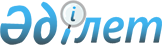 Об утверждении формы сведений о плательщиках платы за пользование лицензией на занятие отдельными видами деятельности и объектах обложенияПриказ Министра финансов Республики Казахстан от 12 февраля 2018 года № 165. Зарегистрирован в Министерстве юстиции Республики Казахстан 3 марта 2018 года № 16487
      В соответствии с пунктом 2 статьи 555 Кодекса Республики Казахстан от 25 декабря 2017 года "О налогах и других обязательных платежах в бюджет" (Налоговый кодекс) ПРИКАЗЫВАЮ:
      1. Утвердить прилагаемую форму сведений о плательщиках платы за пользование лицензией на занятие отдельными видами деятельности и объектах обложения.
      2. Комитету государственных доходов Министерства финансов Республики Казахстан (Тенгебаев А.М.) в установленном законодательством порядке обеспечить:
      1) государственную регистрацию настоящего приказа в Министерстве юстиции Республики Казахстан;
      2) в течение десяти календарных дней со дня государственной регистрации настоящего приказа направление его копии в бумажном и электронном виде на казахском и русском языках в Республиканское государственное предприятие на праве хозяйственного ведения "Республиканский центр правовой информации" Министерства юстиции Республики Казахстан для официального опубликования и включения в Эталонный контрольный банк нормативных правовых актов Республики Казахстан;
      3) размещение настоящего приказа на интернет-ресурсе Министерства финансов Республики Казахстан;
      4) в течение десяти рабочих дней после государственной регистрации настоящего приказа в Министерстве юстиции Республики Казахстан представление в Департамент юридической службы Министерства финансов Республики Казахстан сведений об исполнении мероприятий, предусмотренных подпунктами 1), 2) и 3) настоящего пункта.
      3. Настоящий приказ вводится в действие по истечении десяти календарных дней после дня его первого официального опубликования.
      "СОГЛАСОВАН"
И.о. Министра культуры и спорта 
Республики Казахстан
_________________Е.Кожагапанов
15 февраля 2018 года Сведения о плательщиках платы за пользование лицензией на занятие отдельными видами деятельности и объектах обложения  Отчетный период __________ квартал 20___ год
      ____________________________________________________________ _________________ 
(Фамилия, имя отчество (при его наличии) руководителя (при его             (подпись) 
наличии) уполномоченного государственного органа, осуществляющего
 соответствующие действия по выдачи лицензий либо лица его 
замещающего) 
_____________________________________________________________ _________________ 
(Фамилия, имя отчество (при его наличии) работника, ответственного       (подпись) 
за составление информации) 
МП             Дата составления "___"______________________20___года
      Примечание: пояснение по заполнению формы "Сведения о плательщиках платы за пользование лицензией на занятие отдельными видами деятельности и объектах обложения" приведено в приложении к настоящей форме.
      Расшифровка аббревиатур:
      БИН – бизнес-идентификационный номер;
      ИИН – индивидуальный идентификационный номер;
      МРП – месячный расчетный показатель, установленный законом о республиканском бюджете и действующий на 1 января соответствующего финансового года. Пояснение по заполнению формы "Сведения о плательщиках платы за пользование лицензией на занятие отдельными видами деятельности и объектах обложения"
      1. Форма разработана в соответствии с пунктом 2 статьи 555 Кодекса Республики Казахстан от 25 декабря 2017 года "О налогах и других обязательных платежах в бюджет" (Налоговый кодекс).
      2. Форма заполняется должностным лицом, ответственным за составление информации, и ежеквартально в срок не позднее 15 числа месяца, следующего за отчетным кварталом, представляется в территориальные органы государственных доходов.
      3. Форма подписывается первым руководителем либо лицом его замещающим, должностным лицом, ответственным за составление информации, и скрепляется печатью.
      4. В графе 1 "№" указывается номер по порядку. Последующая информация не должна прерывать нумерацию по порядку.
      5. В графе 2 "Наименование юридических лиц и фамилия, имя, отчество (при его наличии) индивидуальных предпринимателей, получивших лицензию" указывается полное наименование юридических лиц или фамилия, имя, отчество (при его наличии) индивидуальных предпринимателей, получивших лицензию.
      6. В графе 3 "Адрес местонахождения налогоплательщика" указывается область, район, город, поселок, село, наименование улицы (проспекта, переулка, микрорайона), номер дома, офиса налогоплательщика.
      7. В графе 4 "БИН/ИИН" указывается бизнес-идентификационный номер юридического лица, указанного в графе 2, или индивидуальный идентификационный номер физического лица, указанного в графе 2.
      8. В графе 5 "Номер, дата лицензии" указывается номер, дата лицензии, выданной уполномоченным государственным органом, осуществляющим соответствующие действия по выдачи лицензий, в порядке, установленном Законом Республики Казахстан от 16 мая 2014 года "О разрешениях и уведомлениях". 
      9. В графе 6 "Вид лицензируемой деятельности" указывается вид лицензии.
      10. В графе 7 "Годовая ставка платы (МРП)" указывается годовая ставка платы, исходя из размера месячного расчетного показателя, установленного законом о республиканском бюджете.
      11. В графе 8 "Годовая сумма платы" платы (гр.7 х МРП) указывается годовая сумма платы, исходя из размера месячного расчетного показателя, установленного законом о республиканском бюджете.
      12. В графе 9 "Период пользования лицензией в квартал (количество месяцев)" указывается количество месяцев пользования лицензией. 
      13. В графе 10 "Сумма платы, подлежащая внесению в бюджет в текущем квартале (гр.8/12 х гр.9), тенге" указывается начисленная сумма, подлежащая внесению в бюджет в текущем квартале, в тенге.
					© 2012. РГП на ПХВ «Институт законодательства и правовой информации Республики Казахстан» Министерства юстиции Республики Казахстан
				
      Министр финансов 
Республики Казахстан 

Б. Султанов
Утверждена
приказом Министра финансов
Республики Казахстан
от 12 февраля 2018 года № 165Форма
№
Наименование юридических лиц и фамилия, имя, отчество (при его наличии) индивидуальных предпринимателей, получивших лицензию
Адрес местонахождения налогоплательщика
БИН/

ИИН
Номер, дата лицензии
Вид лицензируемой деятельности
Годовая

ставка платы

(МРП)
Годовая сумма платы (гр.7 х МРП)
Период пользования лицензией в квартал

(количество месяцев)
Сумма платы, подлежащая внесению в бюджет в текущем квартале

(гр.8/12 х гр.9), тенге
1
2
3
4
5
6
7
8
9
10
ИТОГО:Приложение
к форме "Сведения о 
плательщиках платы за 
пользование лицензией на 
занятие отдельными видами 
деятельности и объектах 
обложения"